IGAZOLÁSFigyelem!Az igazolást csak hiánytalanul kitöltve tudjuk elfogadni!Alulírott igazolom, hogy………………………………………………………………………………………………..…,(a PTE GYÁIG Deák Ferenc Általános  Iskolája .…………..osztályos tanulója) egyesületünk igazolt sportolója, edzéseinket rendszeresen látogatja, versenyeken, bemutatókon rendszeresen részt vesz.Egyesület:Sportág:Időpont (mikor, mettől-meddig):Helyszín:Edző neve:Edző telefonszáma:Az igazolás leadási határideje a testnevelő tanárnak:2021. szeptember 15.Amennyiben a nevezett tanuló a fenti feltételeknek nem tesz eleget, úgyintézményüket levélben vagy e-mail-ben értesíteni fogom.Ezen igazolás a 2021/2022-es tanév első félévére vonatkozik.…………………………………….edző……………………………..egyesületi pecsét…………………………………….., ………......év…………………………..hó……….nap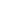 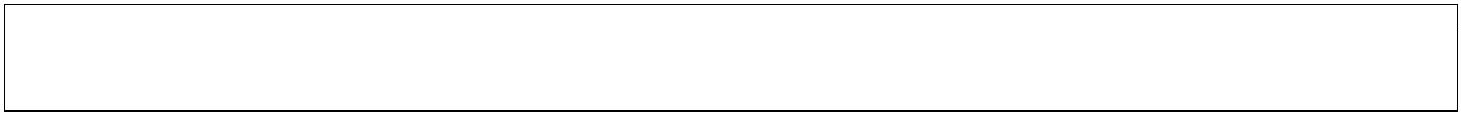 